Statutární město Frýdek-MístekRada města Frýdku-MístkuCENÍKza stání silničních motorových vozidel na místních komunikacích Rada města Frýdku-Místku na své 10. schůzi dne 14. 3. 2023 schválila tento ceník za stání silničních motorových vozidel na místních komunikacích (dále jen ceník) vymezených nařízením města o vymezení oblastí statutárního města Frýdek-Místek, ve kterých lze místní komunikace nebo jejich určené úseky užít za cenu sjednanou v souladu s cenovými předpisy.Čl. 1Úvodní ustanoveníCeníkem se stanovují ceny, za které lze užít určené místní komunikace nebo jejich úseky ve vymezených oblastech statutárního města dle nařízení města o vymezení oblastí statutárního města Frýdek-Místek, ve kterých lze místní komunikace nebo jejich určené úseky užít za cenu sjednanou v souladu s cenovými předpisy (dále jen nařízení):k stání silničního motorového vozidla na dobu časově omezenou, nejvýše však na dobu 24 hodin,k stání silničního motorového vozidla provozovaného právnickou nebo fyzickou osobou za účelem podnikání podle zvláštního právního předpisu, která má sídlo nebo provozovnu ve vymezené oblasti města, nebo k stání silničního motorového vozidla fyzické osoby, která má místo trvalého pobytu nebo je vlastníkem nemovitosti ve vymezené oblasti. Zónou Frýdek, centrum se pro účely tohoto nařízení rozumí oblast ohraničená ulicemi Hluboká, Zámecká, Zámecké náměstí, spojovacím chodníkem mezi ulicí Hasičská a Zámeckým náměstím, dále ulicemi Hasičská, Radniční a Revoluční. Grafické vyjádření je vyobrazeno v příloze č. 1.Městská památková zóna Místek (dále jen MPZ Místek) je oblast ohraničená ulicemi Hlavní, 8. pěšího pluku a Ostravská. Grafické vyjádření je vyobrazeno v příloze č. 1.Čl. 2Stání na dobu časově omezenouVymezení lokalit, ve kterých lze určené místní komunikace nebo jejich úseky užít jen za cenu sjednanou v souladu s cenovými předpisy k stání silničního motorového vozidla na dobu časově omezenou, nejvýše však na 24 hodin:Lokalita AParkoviště na ulici Hlavní v prostoru bývalého autobusového nádraží.Lokalita BParkoviště na ulici Na Blatnici, ulice Ostravská od ul. Československé armády po ul. J. V. Sládka, ulice Radniční, ulice Těšínská vedle budovy magistrátu, ulice Jiráskova v úseku od tř. T. G. Masaryka po ul. J. Švermy, parkoviště na ulici Frýdlantská u obchodního domu „Ještěr“, ulice Sadová podél objektu České pošty, ulice Nádražní, parkoviště na ulici Palackého včetně části slepé ulice před Národním domem, parkoviště na ulici Pivovarská v prostoru bývalého tržiště, ul. Hlavní u tržiště, část parkoviště na ulici 8. pěšího pluku v úseku od ulice Hlavní po ulici Malý Koloredov před mateřskou školou, část parkoviště na ulici 8. pěšího pluku v úseku od ul. U Staré pošty po ulici OstravskáLokalita CČást parkoviště na ulici 8. pěšího pluku v úseku od ulice Malý Koloredov po ulici U Staré pošty, část parkoviště na ulici 8. pěšího pluku v úseku od ulice Hlavní po ulici Malý Koloredov blíže k tržišti, parkoviště na ulici U Staré pošty a na Zámeckém náměstí. Zaplacení ceny za stání silničního motorového vozidla dle čl. 2 odst. 1 se prokazuje parkovacím lístkem vydaným parkovacím automatem, v mobilní nebo webové aplikaci nebo dlouhodobým parkovacím lístkem vydaným správcem parkovišť.Sazby pro stání dle čl.2 odst. 1:Lokalita A							sazba za stání hodinová 					 	10,- Kčsazba za celodenní parkování 						50,- Kčsazba za prvních 30 minut stání na základě parkovacího lístku 	  0,- Kčzakoupeného přes mobilní aplikaci – pouze jednou denně  		           				Lokalita Bsazba za stání hodinová  						20,- Kčsazba za celodenní parkování					         100,- Kčsazba za prvních 30 minut stání na základě parkovacího lístku 	  0,- Kčzakoupeného přes mobilní aplikaci – pouze jednou denně  		           Lokalita Csazba za stání hodinová 						30,- Kčsazba za prvních 30 minut stání na základě parkovacího lístku 	  0,- Kčzakoupeného přes mobilní aplikaci – pouze jednou denně  		                      				Dlouhodobý parkovací lístek, platný pro lokalitu A a B 		        3000,-Kč za rokPlacení stanovené ceny je možné:u parkovacího automatu v hotovosti u parkovacího automatu pomocí platební kartyzakoupením dlouhodobého parkovacího lístku u správce parkovišťmobilní aplikacíStání vozidel se o státních svátcích nezpoplatňuje.Čl. 3 		Stání v zóně Frýdek, centrumVymezení lokalit, ve kterých lze určené místní komunikace (nebo jejich úseky) užít jen za cenu sjednanou v souladu s cenovými předpisy k stání silničního motorového vozidla provozovaného právnickou nebo fyzickou osobou za účelem podnikání podle zvláštního právního předpisu, která má sídlo nebo provozovnu ve vymezené oblasti města, nebo k stání silničního motorového vozidla fyzické osoby, která má místo trvalého pobytu nebo je vlastníkem nemovitosti v zóně Frýdek, centrum:parkoviště na Zámeckém náměstíparkoviště na ulici Radniční parkoviště na ulici Na Blatniciparkoviště na ulici Těšínská.Zaplacení ceny za stání silničního motorového vozidla dle čl. 3 odst. 1 se prokazuje parkovací kartou vydanou správcem parkovišť.Sazby za parkovací karty:cena parkovací karty pro fyzickou osobu s trvalým pobytem nebo vlastnící nemovitost v zóně Frýdek, centrum ve výši 1.200,- Kč/vozidlo/rok nebo 100,- Kč/vozidlo/měsíccena parkovací karty pro právnickou nebo fyzickou osobu, která má sídlo nebo provozovnu v zóně Frýdek, centrum ve výši 6.000,- Kč/vozidlo/rok nebo 500,- Kč/vozidlo/měsícČl. 4 Stání v MPZ MístekVymezení lokalit, ve kterých lze určené místní komunikace (nebo jejich úseky) užít jen za cenu sjednanou v souladu s cenovými předpisy k stání silničního motorového vozidla provozovaného právnickou nebo fyzickou osobou za účelem podnikání podle zvláštního právního předpisu, která má sídlo nebo provozovnu ve vymezené oblasti města, nebo k stání silničního motorového vozidla fyzické osoby, která má místo trvalého pobytu nebo je vlastníkem nemovitosti v MPZ Místek:parkoviště na Malém náměstí u domu čp. 103parkoviště na Antonínově náměstíparkoviště na ulici Stará cesta u podchoduparkoviště na ulici Pivovarská v prostoru bývalého tržiště parkoviště na ulici Pivovarská vedle polikliniky parkoviště na ulici Hlavní třída u tržištěparkoviště na ulici Hlavní třída u Základní umělecké školyparkoviště na ulici Tržní u podchodu.Zaplacení ceny za stání silničního motorového vozidla dle čl. 3 odst. 1 se prokazuje parkovací kartou vydanou správcem parkovišť.Sazby za parkovací karty:cena parkovací karty pro fyzickou osobu s trvalým pobytem nebo vlastnící nemovitost v MPZ Místek ve výši 1.200,- Kč/vozidlo/rok nebo 100,- Kč/vozidlo/měsíccena parkovací karty pro právnickou nebo fyzickou osobu, která má sídlo nebo provozovnu v MPZ Místek ve výši 6.000,- Kč/vozidlo/rok nebo 500,- Kč/vozidlo/měsícČl. 5Osvobození od placení parkovného Povinnost uhradit stanovenou cenu za stání na dobu časově omezenou dle čl. 2 se nevztahuje na:členy Zastupitelstva města Frýdku-Místku. Vozidlo musí být označeno „povolenkou“ vydanou správcem parkovišť,označená vozidla správců inženýrských sítí, vozidla integrovaného záchranného systému, správce komunikací, a to při výkonu své činnosti,označená vozidla městem hrazené služby „Taxislužba pro seniory“. Vozidlo musí být označeno „povolenkou“ vydanou správcem parkovišť,zaměstnance Magistrátu města Frýdku-Místku na základě doporučení tajemníka Magistrátu města Frýdku-Místku v maximálním počtu 1 ks „povolenky“ na odbor Magistrátu města Frýdku-Místku. Vozidlo musí být označeno „povolenkou“ vydanou správcem parkoviště, označená vozidla městských firem v maximálním počtu 2 ks „povolenky“ na firmu. Vozidlo musí být označeno „povolenkou“ vydanou správcem parkoviště,Držitelé průkazů ZTP a ZTP/P na vyhrazených parkovacích místech pro invalidu, označených příslušnou dopravní značkou, po dobu maximálně 2 hodin. Doba parkování musí být vyznačena na parkovacím kotouči, který musí být po celou dobu stání vozidla viditelně umístěn za čelním sklem vozidla, a to takovým způsobem, který umožní zřetelně kontrolovat dobu parkování vyznačenou na parkovacím kotouči. Po uplynutí vyznačené doby, maximálně však po uplynutí 2 hodin, i na těchto parkovacích místech platí sazby dle ustanovení čl. 2, odst. 3.Povinnost uhradit stanovenou cenu za parkovací kartu dle čl. 3 a čl. 4 se nevztahuje na:členy Zastupitelstva města Frýdku-Místku. Vozidlo musí být označeno „povolenkou“2 vydanou správcem parkovišť,označená vozidla správců inženýrských sítí, vozidla integrovaného záchranného systému, správce komunikací, a to při výkonu své činnosti,označená vozidla městem hrazené služby „Taxislužba pro seniory“. Vozidlo musí být označeno „povolenkou“ vydanou správcem parkovišť,zaměstnance Magistrátu města Frýdku-Místku na základě doporučení tajemníka Magistrátu města Frýdku-Místku v maximálním počtu 1 ks „povolenky“ na odbor Magistrátu města Frýdku-Místku. Vozidlo musí být označeno „povolenkou“ vydanou správcem parkoviště, označená vozidla městských firem v maximálním počtu 2 ks „povolenky“ na firmu. Vozidlo musí být označeno „povolenkou“ vydanou správcem parkoviště,Vozidlo musí být označena parkovací kartou dle čl. 3 a čl. 4.Označenými vozidly se pro účely tohoto nařízení rozumí vozidla označená nápisem, názvem, logem firmy na boku vozidla nebo přední kapotě vozidla. Čl. 6Závěrečná ustanoveníSprávcem parkovišť je společnost TS a.s., se sídlem 17. listopadu 910, 738 01 Frýdek-Místek.Všechny uvedené ceny v tomto ceníku jsou včetně DPH.Tento ceník nabývá účinnosti dne 1.4. 2023. Příloha č. 1Vymezené oblasti:Zóna Frýdek, centrum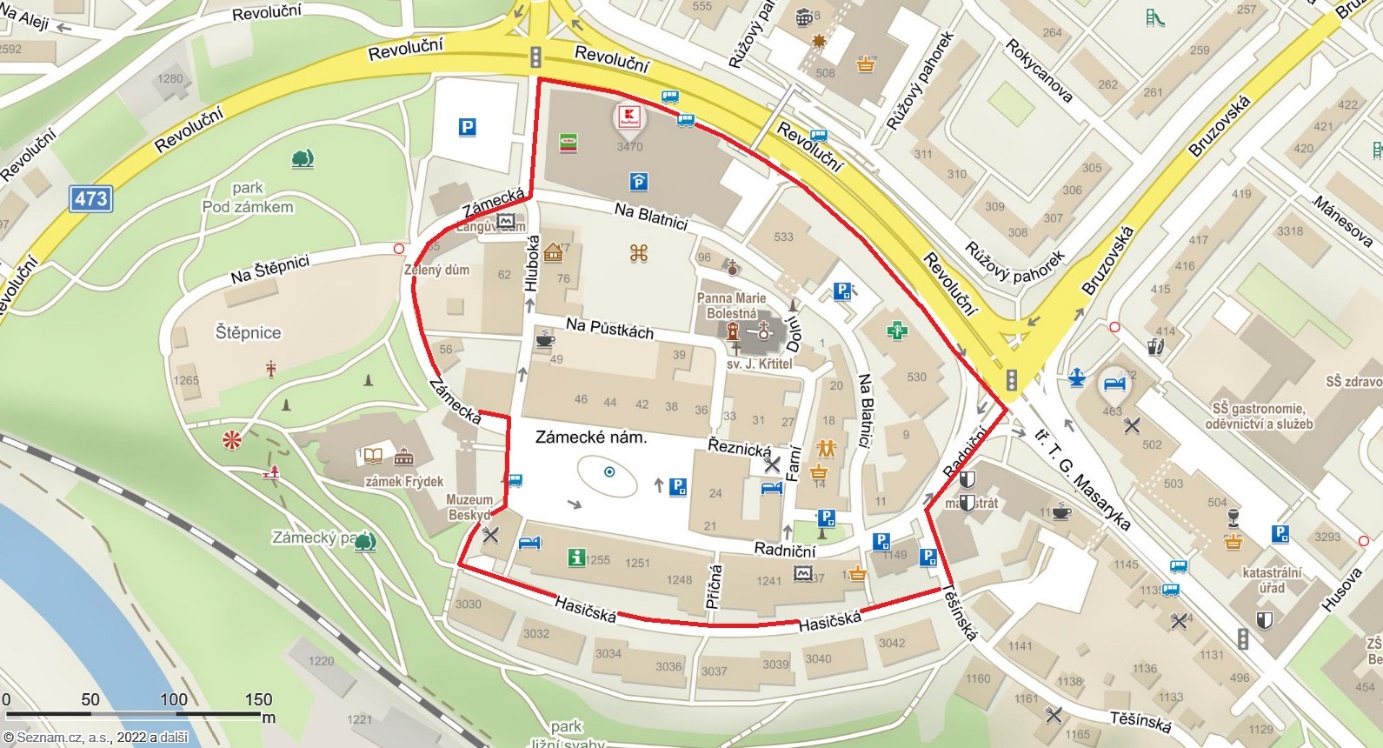 MPZ Místek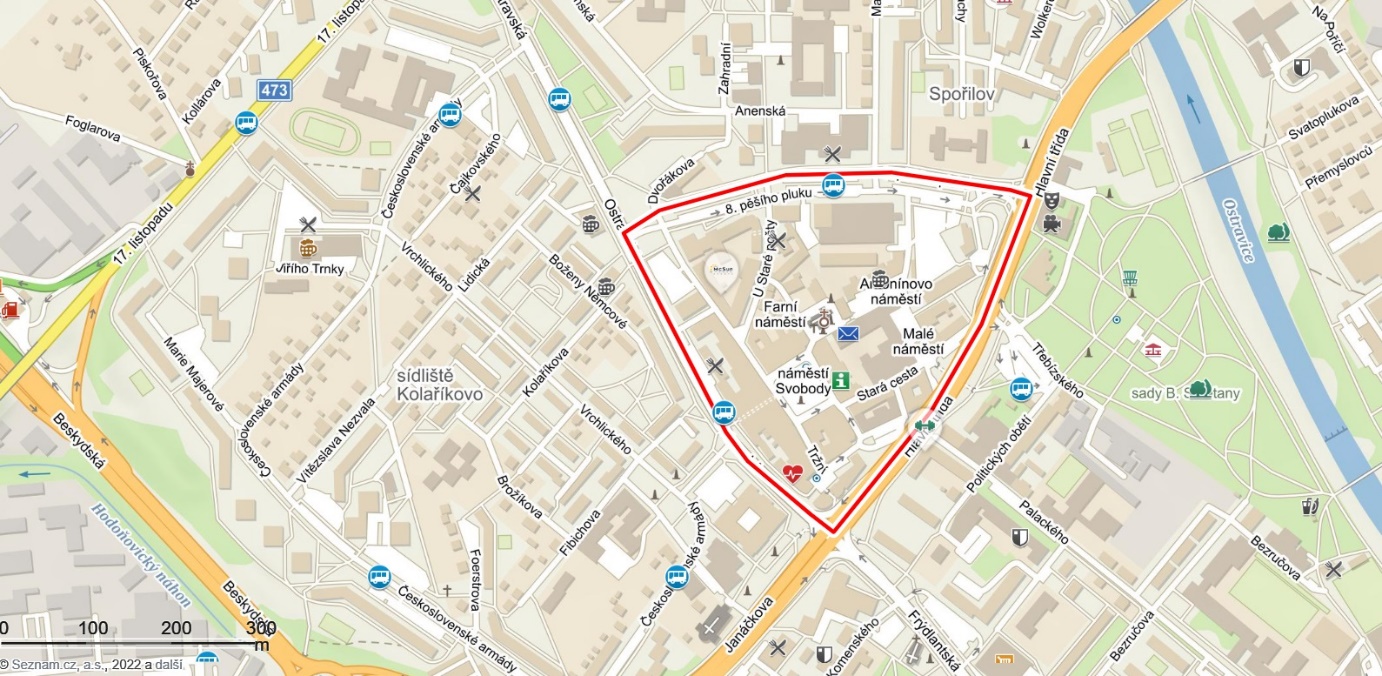 